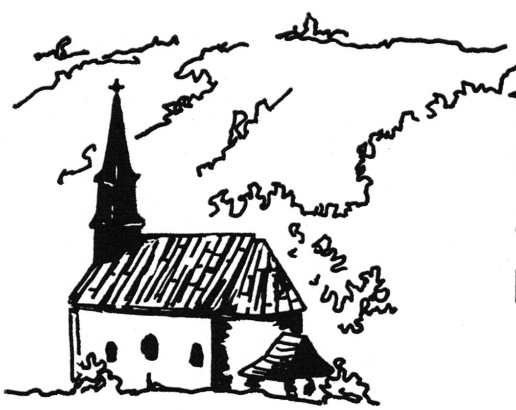 November 2022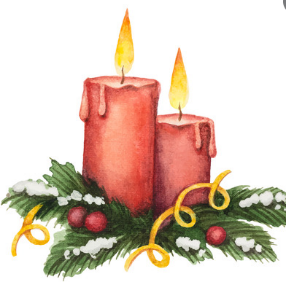 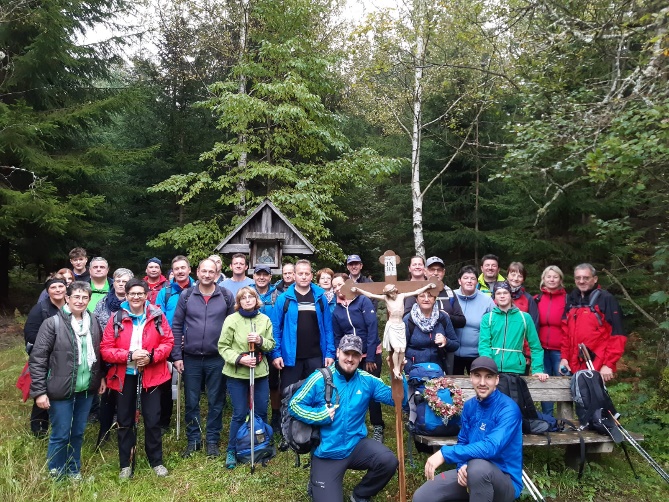 Sonntags wird die Hl. Messe wie gewohnt um 10:00 Uhr stattfinden, besondere Feste oder Sonntage, an denen die Hl. Messe zu einer anderen Zeit gefeiert wird, finden Sie in der untenstehenden Tabelle:Wir freuen uns mit Mario Posch wieder einen neuen Ministranten bei uns in der Pfarre begrüßen zu dürfen. Viel Freude und Gottes Segen bei deinem Dienst.Sie bringen die Friedensbotschaft und den Segen für das neue Jahr zu den Menschen. Durch dieses Engagement wird wertvolles Brauchtum erhalten. Und von vielen Leuten wird dieser Besuch sehr geschätzt.  Die Sternsinger kommen wieder Anfang Jänner und sammeln Spenden für bedürftige Menschen in armen Ländern, die dringend unsere Hilfe benötigen. Wir bitten um ihre Unterstützung.Dank unserer neuen Pfarrgemeinderätin Nathalie Seifert konnte mit Unterstützung von Hr. Rasch und unserem Hr. Pfarrer wieder eine Ministrantenstunde stattfinden. Gemeinsam wird gespielt und natürlich viel Neues über die anstehenden Gottesdienste gelernt. Die Stunden sind immer begleitet von Freude, Spaß und Spannung.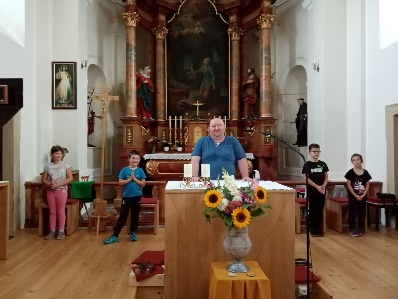 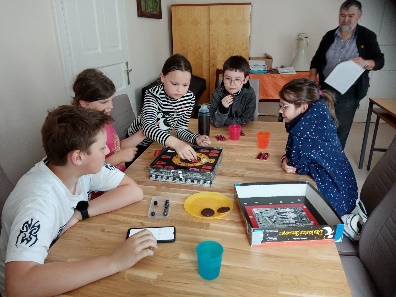 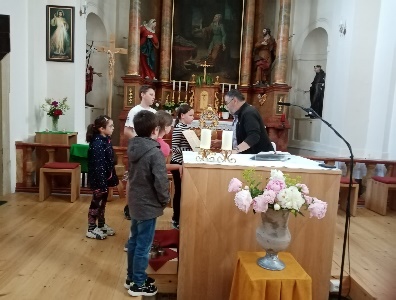 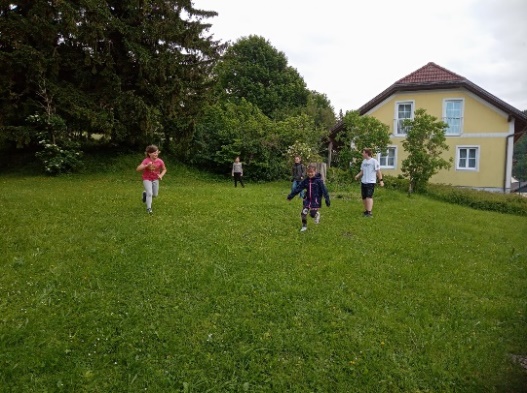 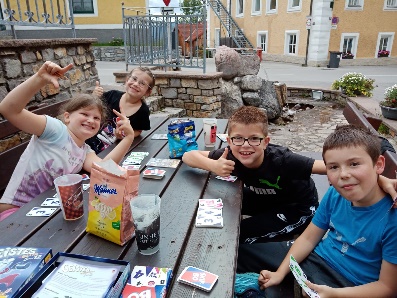 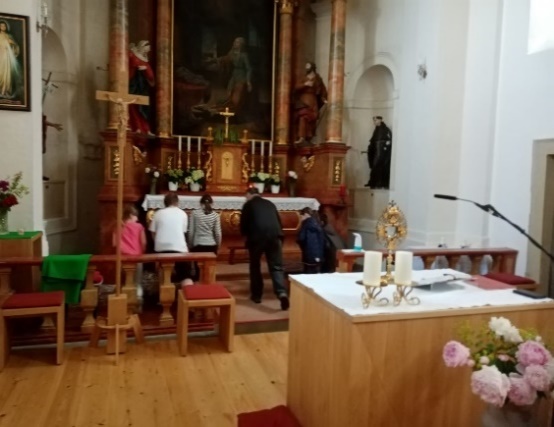 Ein herzliches Dankeschön …Ein herzliches Danke an alle Spenderinnen bzw. Spender für den Blumenschmuck in unserer Pfarrkirche Puchenstuben. Durch die großzügigen Geldspenden der Pfarrbevölkerung kann der Blumenschmuck finanziert werden.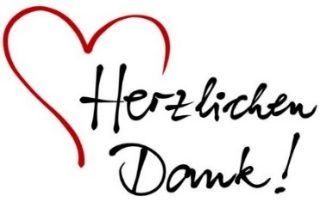 Ein aufrichtiges Vergelt`s Gott!Danke auch für die Spenden anlässlich der Caritas Haussammlung im Juni/Juli.Friedhofsverwaltung: Mülltrennung am Friedhof!In die Restmülltonnen gehören nur Kerzenreste, Plastik, usw., aber bestimmt kein Biomüll, wie etwa Erde, Rasenteile und abgeblühte Blumen.Biomüll gehört ausnahmslos in die Bioablage beim Friedhof. Kerzenreste, wie flüssiges Wachs, bitte nicht im Wasserbecken beim Friedhof entsorgen, da sich der Abfluss unweigerlich verstopft. Wir bitten um Verständnis.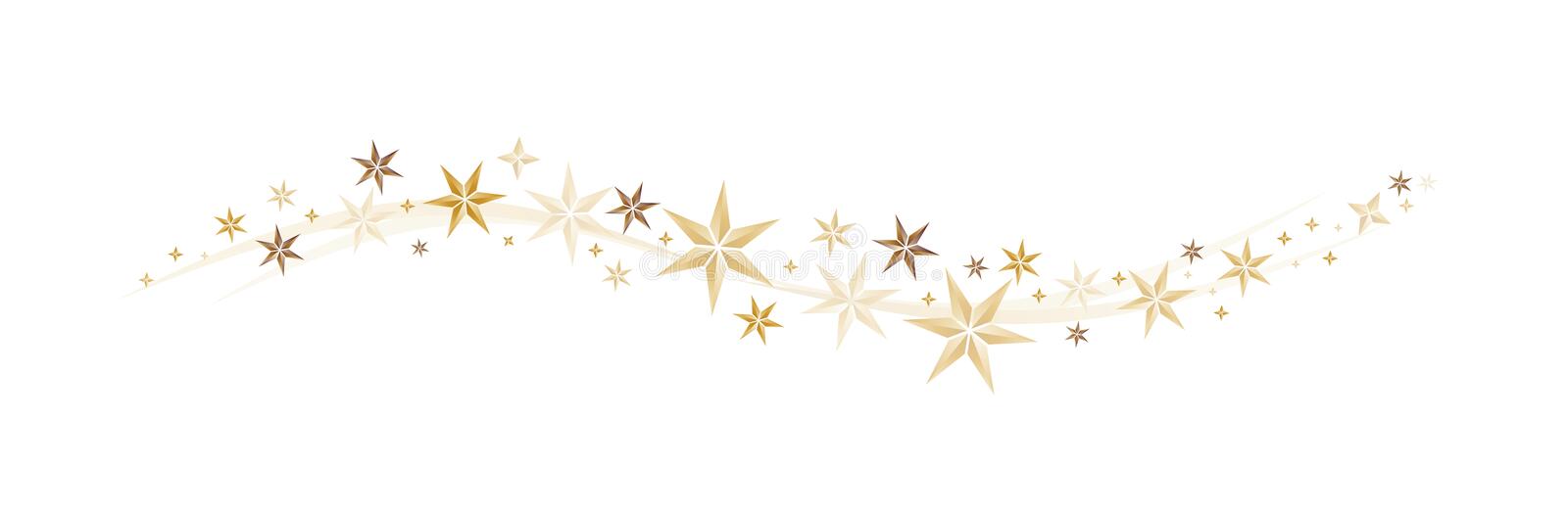 Eine besinnliche Adventzeit & gesegnete Weihnachtenwünschen allen Pfarrangehörigen und Gönnern unserer Pfarrkirche der Pfarrgemeinderat und Pfarrkirchenrat der Pfarre Puchenstuben.November 2022November 2022November 2022    27. November10:00 Uhr     1. Advent - AdventkranzweiheDezember 2022Dezember 2022Dezember 20224. Dezember10:00 Uhr2. Advent8. Dezember10:00 UhrMariä Empfängnis11. Dezember10:00 Uhr3. Advent14. Dezember6:00 UhrRoratemessemit anschl. Frühstück bei Fr. Zakovsky18. Dezember10:00 Uhr4. Advent24. Dezember21:30 UhrChristmette (Sammlung f. Kirchenheizung)25. Dezember10:00 UhrChristtag26. Dezember10:00 UhrStefanitag31. Dezember15:00 UhrAltjahresmesseJänner 2023Jänner 2023Jänner 20231. Jänner10:00 Uhr    Neujahrstag6. Jänner10:00 Uhr    Hl. Drei KönigeFebruar 2023Februar 2023Februar 20235. Februar10:00 UhrMaria Lichtmess und Blasiussegen26. Februar10:00 UhrAschenkreuz